中國語文教育卓師工作室　組長：鄭麗娟學校名稱：東華三院冼次雲小學施教老師：朱慕賢老師年   级 ：四年级課   題 ：快樂王子（童話）教學時間：60分鐘學習目標：分析情節發展和人物心情的關係透過戲劇方式，理解人物內心感受明白無私奉獻是快樂的來源之一七．教學思路：《快樂王子》是王爾德創作的經典童話。故事講述了快樂王子和燕子犧牲自我幫助他人的故事。作者刻意鋪排快樂王子的變化，由外形威武，備受仰慕，到最後剝落殘破，被人唾棄，透過前後的對比，突出王子捨己救人的偉大情操。同時，作者亦刻意設定一隻需要南飛避寒的候鳥作為輔助王子救人的角色，相對於王子的堅定，燕子由最初的猶豫，到被王子感動而決意犧牲自己陪伴王子，最後死在王子腳下，成就了快樂王子的「快樂」。我們以「快樂」作為全課的核心，由學生的快樂來源引入，再以「快樂王子的快樂來源」為課堂核心問題，貫穿全堂。我們以小燕子的角度出發，把故事分為五個情節：「初遇王子」、「送紅寶石」、「送金片」、「送藍寶石眼睛」、「王子倒下了」，以時間線分析小燕子在不同情節的內心感受，以其轉變突出王子偉大的情操，以及故事背後的深層信息。為了讓P.4孩子具體明白王子的犧牲，我們特別設計了一個可撕貼的快樂王子的磁貼圖像，老師會按情節逐步撕去王子送給窮人的物件，以讓學生目睹王子的改變。對小學生來說，具體的視覺展示有助理解。本節運用了心理獨白、偷聽到的對話、良心胡同（又名良心小巷）三種戲劇教學策略，三個策略都是圍繞小燕子而進行的，以「心理獨白」把小燕子的內心世界具體呈現出來，學生需要走進小燕子的心底，用學生自己的說話表達出來。「偷聽到的對話」放在王子準備犧牲自己的眼睛去幫人的情節，老師請學生設計二人的對話內容，以讓老師了解學生是否明白王子的犧牲和小燕子的不忍。在故事結局前，我們以「良心胡同」讓學生體會小燕子的掙扎，從而突出其最後決定留弄來陪伴王子的心志。課堂的總結部分，我們選用了一段泰國的短片《無名英雄：施比受更有福》，把故事的深層信息連繫到現實生活，觀片後再回應課堂開端有關「快樂」的討論，請學生分析快樂王子的快樂來源是來自幫助別人的滿足，並請學生找出現實中的快樂王子，作為延伸課業。八．教學過程：板書設計：　　快樂王子　　王爾德　　很久很久以前，在一個不知名的小鎮裏，有一個偌大的廣場，廣場中央矗立着一座「快樂王子」的雕像。他有一雙藍寶石的眼睛，滿身鑲了閃閃發亮的金片，腰間還掛着一把鑲嵌了紅寶石的寶劍，威風凜凜，每個看到雕像的人都讚美他、仰慕他。　　有一天夜裡，一隻準備南飛過冬的小燕子經過小鎮，牠的夥伴早在幾星期前就飛往南方了。牠停在快樂王子腳下，準備在這裏休息。正當牠準備把頭放進翅翼間時，一大滴水落在牠身上，接着又有一滴水，牠抬頭看去，看見了---看見了甚麼？牠這才發現落下的水滴原來是快樂王子的眼淚……_____________________________________________________________________
　　牠飛上王子的肩頭，問道：「王子啊，您為甚麼哭泣呢？」王子說：「我看到城裡有一家人非常貧窮，家裏甚麼也沒有，他們的孩子病在床上，也沒錢去看病。我怎麼才能幫助他們呢？啊！我想到了，小燕子，請你把我劍柄上的紅寶石啄下來，送給他們好嗎？」小燕子說：「可是我的朋友們正在南方等着我。」王子說：「那個小孩太可憐了，他的媽媽心碎了。」快樂王子是那樣傷心，小燕子看了很難過，牠說：「您有最仁慈的心腸，我願意幫助您。」於是，燕子便銜着紅寶石，飛到窮人家裏去。他們感激萬分，因為孩子可以看病了。_____________________________________________________________________　　冬天來了，天氣越來越冷。今天是除夕夜，家家戶戶的烤爐裡都飄來陣陣香味，遠處還傳來了喜慶歡騰的音樂。可是仍有許多貧苦的窮人無家可歸，流落在寒冷的街頭。　　王子悲傷地說：「小燕子，請你把我身上的金片啄下來，送給這些可憐的人們吧。」　　燕子看了看王子，遲疑了一會，點了點頭，默默地把金片啄下來，然後送到窮人的手裡，許多人欣喜若狂，現在他們都有麵包吃了。_____________________________________________________________________　　燕子疲倦地飛回王子的身邊，但牠發現快樂王子還在掉眼淚。燕子奇怪地問：「快樂王子，窮人們都已經得到快樂了，你應該高興才對，為甚麼還在淌淚呢？」　　快樂王子說：「小燕子，我見到一個小男孩，剛剛失去了相依為命的母親，自己一個人孤零零的；還有一個可憐的小女孩，獨自坐在街角上，她快凍僵了。請無論如何把我的眼睛啄下來，送給他們吧！」　　燕子急忙地說：「不行不行，那你就會變成瞎子，甚麼也看不見，將是多麼痛苦呀！」　　快樂王子說：「他們還是孩子，我怎麼能見死不救呢？小燕子，你就照我的話去做吧！」　　燕子只好含着淚，銜着王子的藍寶石眼睛，一步一回頭地飛走了。快樂王子想，這些孩子們真可憐，能幫助他們一點也好。　　天氣愈來愈冷，寒冷的冬天下起大雪，可憐的小燕子覺得愈來愈冷，但牠卻遲遲沒有南飛，為了王子和鎮上的人們，牠不忍心獨個兒離去！_____________________________________________________________________　　沒有了金片，沒有了藍寶石眼睛，王子已失去了昔日的光彩。人們開始議論紛紛，有的人說：「這雕像光禿禿的真難看！」有的人說：「這醜陋的雕像簡直影響了市容。」有的人說：「推倒了再重建吧！」　　快樂王子默默地承受了所有的指責，他仍然平靜地站立着。天氣越來越冷了，王子身上積了厚厚的雪。
　　快樂王子說：「小燕子，冬天來了，你應該飛到南方去過冬了。」燕子冷得瑟瑟發抖，說：「不，你把最珍貴的東西都給了別人，就讓我陪在你身邊吧。」　　小燕子的身體一天天衰弱，牠感覺好累，於是牠躺在王子的腳下歇息，就在這一夜，冬天已悄悄降臨，小燕子的頭上不再落下王子的眼淚，而是落下了銀色的雪花……　　快樂王子倒下來了，小燕子也終於可以永遠地休息了……時間教學程序教學資源5”引入你們做甚麼事情會感到「快樂」？ 今天看的故事叫快樂王子，他做了甚麼事情令自己快樂呢？板書學生答案10”初遇王子派發第一部分教材(1-2段)出示第1段，學生朗讀快樂王子是一尊怎樣的雕像？從何得知？你會用甚麼詞語形容王子？（貼王子像）（學生須找出雕像精美的外形特徵及人們對他的讚美）猜一猜為何雕像會叫快樂王子？出示第2段，老師範讀一天晚上，一隻燕子飛過（把燕子貼在王子腳下）為甚麼小燕子會飛過這裡？為甚麼牠要停在王子腳下？（要找出小燕子是候鳥，並帶出候鳥的特質）小燕子初遇快樂王子，牠竟然見到王子流眼淚，小燕子當時會有何感覺？（在時間線上板書情節及小燕子的心情）猜一猜為甚麼快樂王子會流淚呢？ 白板上的是時間線，讓我們全班一起變身為小燕子，一起體會一下牠和王子一起的經歷簡報磁石貼板書時間線5”送紅寶石出示第3段，男生扮王子，女生扮燕子，讀出對話小燕子的心底話：聽到王子的要求，小燕子當時心裡會想甚麼？牠會幫王子嗎？出示第4段，學生朗讀（老師隨文移除王子寶劍上的紅寶石到時間線上）雖然小燕子要趕往南方，但牠也決定幫王子，為甚麼牠會有此決定呢？如果你是小燕子，你會幫王子嗎？為甚麼？簡報磁石貼板書時間線5”送金片出示第5-6段，老師範讀冬天來了，當時的天氣如何？這種天氣對小燕子有何影響？本來，冬天的時候，小燕子應該在哪裡？ 小燕子的心底話：再次聽到王子的要求，小燕子當時心裡會想甚麼？這次牠還會幫王子嗎？（引導學生思考這次和上一次的分別，如天氣愈來愈冷，小燕子的處境也愈來愈危險）出示第7段，學生朗讀（老師隨文移除王子身上的金片到時間線上）雖然小燕子很冷，冷得快捱不住了，但牠仍然決定幫王子，為甚麼牠會有此決定呢？你猜牠有猶豫過嗎？這次小燕子甚麼也沒說，只是「默默地把金片啄下來」，為甚麼牠不說話？又再幫到人，王子的心情如何？簡報磁石貼板書時間線15”送藍寶石眼睛出示第8-9段，學生默讀小燕子和王子的對話：王子準備犧牲自己的眼睛去幫人，小燕子會有何反應？二人一組，代入王子和小燕子的角色，設計一段對話。（請部分小組向全班說出對話，老師帶領評鑑）出示第10-11段，學生按上述安排分角色對讀如果你是小燕子，這次你還會幫王子嗎？為甚麼？出示12段，學生朗讀（老師隨文移除王子的藍寶石眼睛到時間線上）出示13段的「天氣愈來愈冷，寒冷的冬天下起大雪，可憐的小燕子覺愈來愈冷……」老師範讀良心胡同：小燕子很冷，冷得快捱不住了，牠會離開王子嗎？把學生分為2組，一組代表離開一組代表留下，老師請每組一位同學輪流說出原因，不能重複。出示第13段餘下的內容，請學生朗讀。為甚麼小燕子冒著生命危險也不離開呢？簡報磁石貼板書時間線5’王子倒下了看看白板上的王子雕像，與前相比（利用引入時學生提出的形容詞），現時的王子變成怎樣？猜猜次前備受愛戴的王子現在會有何遭遇？出示第14-15段，其他人如何評價現時的王子？王子有何反應？出示抽起對話的第16段，二人一組，為王子和小燕子加上對話內容。（請學生說一說）出示內容，請學生讀一讀。天氣愈來愈冷，雪愈來愈大，王子和小燕子會怎樣呢？出示第17-18段，播放音樂，老師範讀。故事到此完結了，說一說你對這個故事的感覺。想一想為何故事叫快樂王子？王子的快樂來源是甚麼？13’總結：甚麼是快樂？課堂開始時，大家說了做甚麼事會快樂，讀完這個故事後，你對快樂的定義有改變嗎？你覺得甚麼是快樂？滿足自己的慾望，獲得樂趣和快感都是一種快樂，但更有意義的快樂是幫助別人而獲得的安慰和滿足，就像快樂王子一樣。快樂還有一個特性，讓我們觀看一段短片，在片中找出這種特性來。播放短片：《無名英雄：施比受更有福》小組討論：從片段所見，片中哪些人獲得快樂？他們的快樂來源是甚麼？快樂有甚麼特性？和快樂王子這個故事有甚麼相近之處？（片中由一個樂於助人的人開始，他因為幫到有需要的人而感到快樂，被他幫助的人也受到感染而變得快樂，可見快樂是有感染力的，可以用行動傳開去。就像快樂王子一樣，他因為幫助人而得到滿足和快樂，同時感染了小燕子，也令到被他幫助的人感到快樂。）這個故事對你有何啟發？快樂王子是個怎樣的人？現實中有快樂王子嗎？短片2’延伸課業：現實中的快樂王子搜集現實中像快樂王子一樣的真實個案，明天帶回校與同學分享。工作紙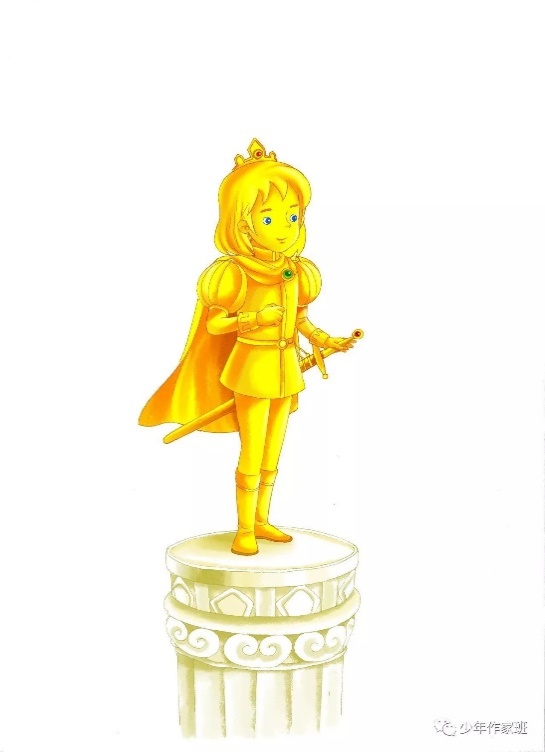 快樂王子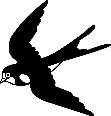 快樂：（學生答案）快樂王子：